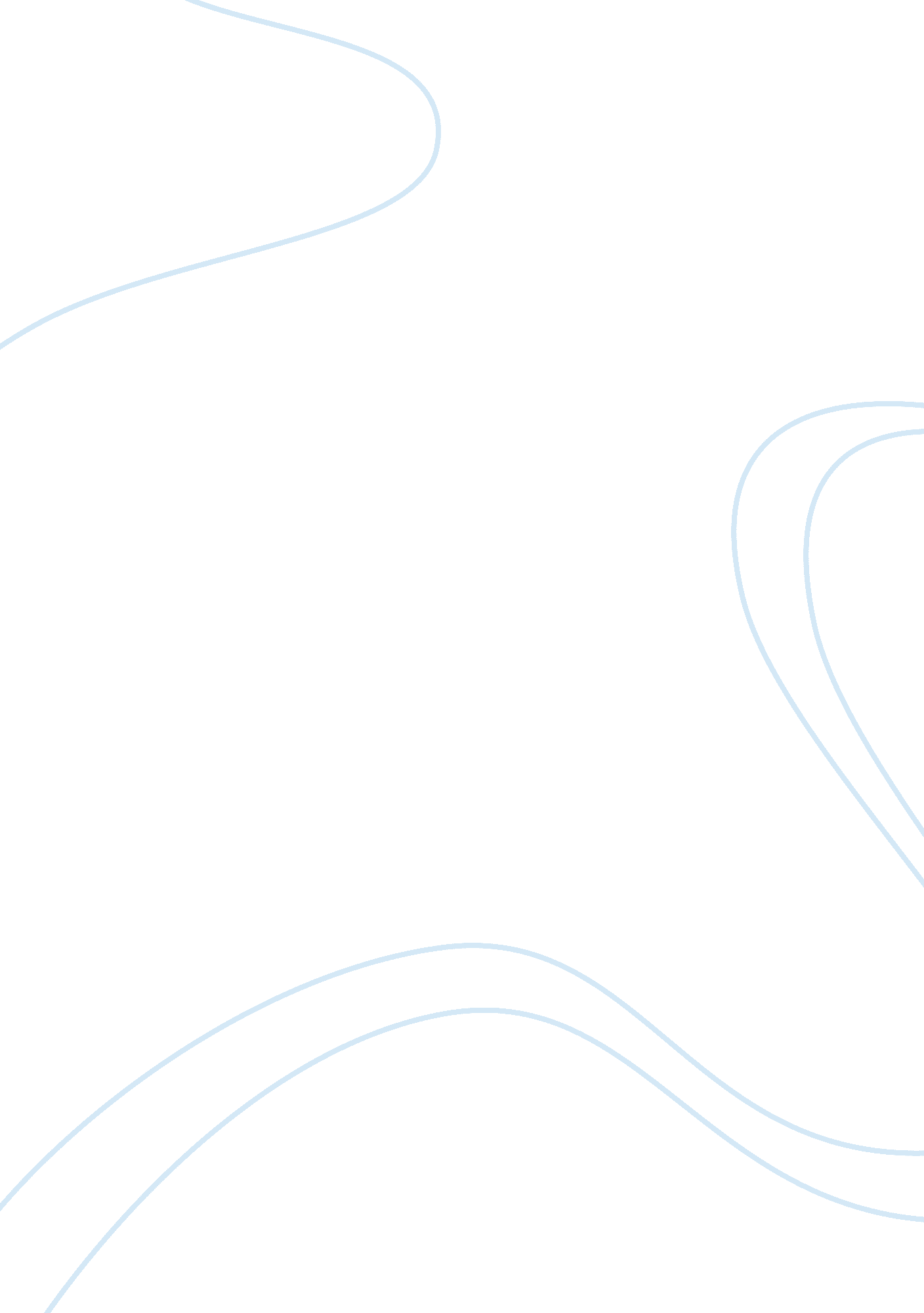 The equity and fairness of employee compensation systemsEnvironment, Air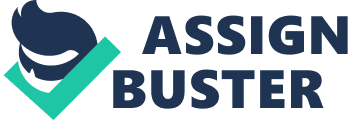 Contents Decisions Introduction This purpose of this assignment is to find the equity and equity of employee compensation systems. Having chosen the research topic the following measure was to put out aims on which to establish the research. These included: To piece an accurate profile of the construct and significance of equity and importance compensation. To place the major theories of equity throughout history. To research employee compensation systems. To find the sensed equity of these systems by appraising employees and analyzing the consequences. The writers have provided a Literature Review discoursing the constructs and theories of writers who have antecedently written and whose Hagiographas are relevant to the aim of the subject. The writers believe it is of import to cognize how employees feel about the equity of the system that determines their wage, as wage and compensation have a really of import impact on the morale, motive, occupation satisfaction and public presentation and keeping of staff. Literature Review The Meaning of Equity Employees compare their attempts and wagess with those of others in similar work state of affairss. Persons, who work for wagess from the administration, are motivated by a desire to be equitably treated at work. Equity theory thoughts ‘ focus on the importance people attach to perceptual experiences of equity in how directors deal with them relative to others ‘ ( Knights and Willmott, 2007 ) . Importance of Compensation Compensation is cardinal to organizational scheme ( Mello, 2011 ) . It has an impact on pulling and retaining employees and guaranting optimum public presentation in run intoing the administration ‘ s aims. Mello describes the economic importance of compensation and adds that it ‘ should let the organisation to keep a cost construction that enables it to vie efficaciously and expeditiously in its markets ‘ . Money as a Incentive F. W. Taylor believed that employees would merely be motivated by having every bit much money as possible ( Taylor, 1911 ) . This is a limited thought. As a consequence of Taylor ‘ s theories on money as incentive and thoughts by other authors, the argument about fiscal wagess as motivational factors continues. If wagess are allocated falsely on non-performance factors such as senior status, position and occupation rubric employee motive and attempt could be reduced. Directors need to recognize that the sensed value of the direct and indirect compensation, depends on employees ain position on equity. Adam ‘ s Equity Theory Equity theory suggests that one time an person has chosen an action that is expected to fulfill his or her demands, the single assesses the equity or equity of the result ( Adams, 1965 ) . Three attitudes are possible ; an person may experience equitably rewarded, under rewarded, or over rewarded. When persons feel under rewarded or over rewarded, they will make something to cut down the unfairness. Fairness Theory A farther development ‘ Fairness theory ‘ takes into history the impression of answerability and incrimination. ‘ When people identify an case of unjust intervention, they are keeping person accountable for an action that threatens another individual ‘ s stuff or psychological wellbeing. If no 1 is to fault, there is no societal unfairness ‘ ( Greenberg and Cropanzo, 2001 ) . Directors should be cognizant of the importance of implementing determinations in order to accomplish organizational ends in a just and just mode. Compensation systems consist of two constituents ; direct and indirect and an just system must integrate three types of equity: internal, external and single ( Mello, 2011 ) . Equity and Fairness of Direct Financial Compensation Base wage consists of paying the employee a set pay or wage as compensation for the work they perform for the administration. ‘ These functions are known as accomplishment or cognition based systems. The features of a peculiar occupation is determined, and wage is made comparable to what other organisations pay for occupations with similar features ‘ ( Cummingss and Worley, 2009 ) . This method of delegating a basal wage to a peculiar function means that there is small difference in wage for the same function across administrations. ‘ This besides leads to a monetary value on a peculiar accomplishment but it fails to honor employees for all of the accomplishments they have, discourages people from larning new accomplishments and consequences in a position of wage as an entitlement ‘ ( Gibson, 1995 ) . Equity can be viewed as both favorable and unfavorable for the employee. Equity is positive for the employee when the employee is acquiring the same compensation as other employees executing the same undertaking utilizing the same set of accomplishments. ‘ Skill based pay can take to lasting employee satisfaction by reenforcing single development and by bring forthing an just pay rate ‘ ( Lawler, 1996 ) . The disadvantage to this is that there would be a heavy investing on preparation and development of new accomplishments for the employees. A measuring system would besides necessitate to be capable of bespeaking when employees have learned the new accomplishments ( Lawler, 1996 ) . A sociological research survey ( Temnitskii, 2007 ) taken on the subject shows that people ‘ s general sentiment on the equity of base wage is in line with Adam ‘ s theory of equity. The survey besides puts frontward the hypothesis that ‘ the higher the worker ‘ s sense of equity when it comes to rewards and wages, the higher their degree of occupation satisfaction with the assorted facets of the work and, above all, the sum of their wage and the operation of the endeavor as a whole ‘ ( Sekisova, 2002 ) . Direct fiscal compensation in the signifier of rewards and wages can be seen as just for employees executing the same undertaking as it does non let for any favoritism or favoritism in the workplace. It is non a good incentive in footings of public presentation as the rate of compensation does non alter with regard to public presentation and employees have to increase their accomplishment set in order to increase their pay rate. Equity and Fairness of Indirect Financial Compensation The equity of incentive wage as an indirect signifier of compensation is extremely of import. Incentive wage consists of systems such as fillips, committee, net income sharing, stock options and performance-related wage. It is indispensable that equity criterions are superior as they potentially influence an employee ‘ s behavior and attitudes. Research has shown that high executing administrations create relational exchanges within the work topographic point that are based on trust attention and regard ( Rousseau, 1995 ) . These companies are considered to be of a high criterion. Bonus strategies and committee are two of the most common signifiers of inducement based wage. Bonuss are awarded when certain criterions of public presentation are met, nevertheless if employees fail to run into these criterions of public presentation so normally bonus will non be granted. Commission can be considered a just signifier of incentive wage as the employee is paid strictly based on their public presentation and abilities. However, it can be unjust if the employee is non working during the busiest periods, hence said employee will lose out on compensation. In order to be just employers should do allowances for fortunes such as this. Net income sharing has multiple advantages including greater fiscal success, high degrees of productiveness and positive employee attitudes. Perceived wage equity is considered a psychological impact of net income sharing and demonstrates the effectivity of a net income sharing program. Feelingss of wage unfairness should develop if program related net incomes do non match to personal alterations in work inputs ( Florkowski, 1987 ) . Stock options that are distributed differentially in proportion to public presentation may be perceived as more just than net income sharing, peculiarly by employees seeking some sense of control or ownership in the company. Alternatively stock options may bring forth weaker degrees of work motive and public presentation than merit wage as their ultimate value is determined, at least in portion, by market forces over which the employee has no control. Consequently, the eventual value of stock options may turn out to be less proportionate to employee part or public presentation than expected, thereby once more taking to a perceptual experience of unfairness ( Kraizberg et al. 2002 ) . Performance-based wagess allow employees to see a stronger connexion between their public presentation and organizational public presentation. However, this signifier of compensation will non work for every administration ( Mello, 2006 ) . Conflicts of involvement refering the equity of these compensation systems can besides do jobs in the work topographic point. Internal Equity Employers need to set up a wage construction that meets employees ‘ equity anticipations. One manner is through internal equity, whereby the system aims to accomplish a just wage derived function among all the employees aligned to each place within the administration. Pull offing and implementing an internally just wage construction can be delicate and hard to accomplish. Research has proved that ‘ seventy eight per centum of employees would be most enraged if they found themselves paid less than others making the same occupation in their ain organisation ‘ ( Nash, 1972 ) . As it is frequently easy for an employee to cognize their co-workers ‘ wages, equity is indispensable when a system is chosen. Good communicating demands to be present in the administration and employers have to do certain that their employees to the full understand the paying determinations in order to maintain good morale and low turnover of staff. To hold a successfully established compensation system and to right measure the different occupations within an administration, four techniques are available ; ‘ job ranking, occupation categorization, point systems and factor comparing ‘ ( Mello, 2011 ) . These techniques are adjustable to different sorts of administration. Job ranking can be the simplest and the most suited for little administrations, as it consists of a hierarchal ranking of the places. Scientific administration of the occupations, with the points systems or factor comparing focuses in a more or less quantitative manner on the different factors that make a occupation more of import on a compensation degree. Once the wage system is designed and implemented, high executives and CEO pay demands to be carefully considered in order that all employees perceive their wage as just. Salary compaction ‘ happens when new hires earn higher wages than employees who have more experience ‘ ( Mello, 2011 ) . If wages are non adjusted to the new hires, a autumn in morale and trueness is to be expected. External Equity A simple definition of external equity is employee ‘ s perceptual experience of the conditions and wagess of their employment, compared with employees from other houses. External equity is the term used to depict just and competitory compensation with regard to the market value of a occupation. Considering external equity involves researching alliance to what viing employers pay to pull and retain employees who have similar accomplishments and duties as the prospective new hire. Compensation is a tool used by direction for a assortment of intents to foster the being of the company. Compensation may be adjusted harmonizing to concern demands, ends and available resources. External equity is the state of affairs that exists when an administration ‘ s wage rates are at least equal to market rates. It is besides known as fiting scheme. An employer ‘ s end should be to pay what is necessary to pull, retain and actuate a sufficient figure of qualified employees. This requires a basal wage plan that pays competitively. Data as turnover rates and issue interviews can be helpful in finding the fight and equity of wage rates. There is nevertheless no individual labor market for a peculiar occupation. Supply and demand differ across markets ensuing in pay spreads in the labor market. This is due to a figure of factors including geographic location, industry sector, administration size, merchandise competition, instruction and experience degree. Most administrations set the wage for occupations to about the same as what other administrations pay for the same occupation. If an administration increases costs of wage, they will pull a higher criterion of appliers for the occupation ensuing in lower turnover rates and more experient and qualified appliers acquiring the occupation. Some administrations set the wage below that of other administrations which consequences in higher turnover rates and less qualified appliers using for the place. An applicant might use for this administration as they see a opportunity of publicity and growing within the company. Individual Equity Mello defines single equity as ‘ pay derived functions among persons who hold indistinguishable occupations in the same organisation ‘ ( Mello, 2011 ) . Seniority based wage in which employee compensation is determined by their length of service in the company is widely used. Research has found both illustrations that support and knock this theory. In most public schools in Michigan instructors are paid harmonizing to this system. It is argued that under this strategy instructors are less inclined to ‘ innovate or stand out in the schoolroom ‘ ( Munk, 1998 ) . However, a recent Gallic survey found that senior members of staff were by and large less exposed to emphasize and thought the environment of their company was agreeable ( Baggio and Sutter, 2010 ) . Merit based wage compensates employees harmonizing to their public presentation on the occupation and ‘ ideally supply an inducement for employees to work harder and carry through more ‘ . This has nevertheless being questioned, as it depends on the feedback system, which can be rather subjective ( Mello, 2010 ) . Merit wage was condemned by Deming who states that ‘ apparent differences between people arise about wholly from the system that they work in, non from the people themselves ‘ . He argues that the system factors are out of control for employees and that therefore single public presentation evaluation is unjust ( Karwowski and Salvendy, 1994 ) . Furthermore, Deming emphasiss that this sort of wage system discourages teamwork by seting excessively much accent on the person ( Deming, 2000 ) . Companies pay by inducement programs which are besides based on public presentation. Incentive wage is punctual, through the signifier of stock ownership for case, as opposed to an add-on to a base wage. As a effect, ‘ it must be re-earned in subsequent clip periods and can hold a greater motivational impact ‘ ( Mello, 2010 ) . Skill based wage systems determines employee compensation harmonizing to ‘ the acquisition and command of accomplishments used on the occupation ‘ ( Mello, 2010 ) . The chief benefit is that it can promote employees to acquire involved in preparation plans and so portion the cognition with the company. However the system has defects. In a quickly altering environment, some accomplishments are out-of-date rapidly, nevertheless most employees would see it unfair their compensation was to be reduced on the footing that their accomplishments are no longer of value to the administration ( Mello, 2010 ) . Team based wage programs consist of honoring a squad of employees who have accomplished public presentation ends. It works good in companies that already have a civilization of cooperation among employees and the chief advantages include a clime of responsibility and committedness to the group, cooperation as opposed to competition and a spirit of chumminess ( Jackson, 2009 ) . It needs to be implemented expeditiously through good communicating, employee deduction and squad members experiencing that the system is ‘ fair and just ‘ ( Mello, 2010 ) . Equity of Executive Compensation Many argue that the wage of the CEO should be a contemplation of the public presentation of an administration. There are negative responses which criticise CEO compensation wage. Criticism has frequently been from stockholders, employees, the media and the populace in general. However, there is ever a demand for successful CEOs, who can accomplish net incomes for stockholders. The compensation bundles are hence justified in certain instances. High profile dirts in the media, exposing CEOs who have earned 1000000s while their houses were in serious fiscal troubles, have brought negative attending to executive compensation bundles. The stock options attack to compensation bundles allow the employees of a house to buy portions. The negative facet of stock options is the chance for executives to go involved in activities which unnaturally drive up the value of the stock. Due to the negative promotion associated with executive compensation bundles there is a displacement towards offering employees and executives stock grants as opposed to stock options. Problems with unethical CEOs have resulted in companies enduring from fiscal troubles while the executives have been in reception of big payouts. The challenges associated with executive compensation bundles remain cardinal strategic issues for administrations. The balance between optimizing public presentation and the equity of executive compensation systems are indispensable for the success of an administration. This can be really hard to accomplish. The right CEO will merely be attracted to an administration with a moneymaking compensation bundle on offer. However, it must be acknowledged, employees and stockholders require the CEO to execute aptly to accomplish net incomes. Harmonizing to Steve Kaplan ‘ evidence indicates that CEOs typically are non overpaid, in fact, good CEOs may be underpaid. Boardss are good cognizant that they need to pay the traveling rate in order to pull and maintain top executives. On the whole, they respond rationally to the grim force of the endowment market ‘ ( Mackey, 2009 ) Research Findingss, Analysis and Interpretation In the building of the study the writers used a specific scheme to explicate the statements. Each statement was developed with equity of compensation or consequence on employee behavior as the cardinal issue. By this method the writers can straight correlate the sensed equity with employee behavior. There were 60 responses. Six inquiries focus straight on whether employees believe their wage is just. Direct base wage for my work is just and just ( e. g. wages, rewards, committees, fillips, stock options, net income sharing ) 75 % of employees agreed or strongly agreed, 7 % were open and 18 % disagreed or strongly differ. Indirect wages for my work is just and just ( e. g. holiday wage, clip off, work hours, pension programs, insurance strategies ) 48 % of employees agreed or strongly agreed, 11 % were open and 35 % disagreed or strongly differ. I am rewarded reasonably and equitably comparative to co-workers of the same degree making the same work in my administration 55 % of employees agreed or strongly agreed, 15 % were open and 30 % disagreed or strongly differ. I am rewarded reasonably and equitably comparative to co-workers of a different degree making different work in my administration 37 % of employees agreed or strongly agreed, 35 % were open and 28 % disagreed or strongly differ. I am rewarded reasonably and equitably comparative to workers outside my ain administration 45 % of employees agreed or strongly agreed, 35 % were open and 18 % disagreed or strongly differ. The wage and wagess of executives in my administration is just and just 37 % of employees agreed or strongly agreed, 37 % were open and 26 % disagreed or strongly differ. The consequences indicate that most employees perceive their wage as just and just. With an interesting result sing internal/ external and executive wage equity. High ‘ undecided ‘ per centums for these factors pose interesting inquiries that may reflect the current economic crisis and the uncertainness employees are confronting for their hereafters. The consequences reveal that possibly employees do n’t truly cognize what their co-workers, directors and CEOs are being paid and so ca n’t find their feelings of unfairness as is reflected in the argument we see in the media regard these issues at the present clip. The following set of statements reveal informations about how equity in compensation systems impact on employees feelings, behaviors and motive Conditionss of work, fringe benefits and benefits influence my feelings sing whether wages for my occupation is just and just 72 % of employees agreed or strongly agreed, 12 % were open and 26 % disagreed or strongly differ. These consequences rather clearly highlight the importance the influence of factors such as work conditions have on how employees perceive the equity of their wage. Possibly direction could utilize this information in the design of compensation systems to concentrate non merely on direct and indirect compensation entirely. I increase/ decrease my public presentation harmonizing to whether I believe my wage is just and just 38 % of employees agreed or strongly agreed, 12 % were open and 50 % disagreed or strongly differ. The split consequence to this statement poses some interesting inquiries. Management should be relieved that for 50 % of employees, perceived wage equity does n’t change their public presentation. However should directors concentrate their attending on the fact that the other 50 % do change their public presentation or potentially make? What implications dies this have for administrations? My wage and wages affects my motive 55 % of employees agreed or strongly agreed, 8 % were open and 37 % disagreed or strongly differ. This consequence highlights the importance of money and compensation as a motivational factor and the demand for the compensation system to be just. Please rate the importance of factors you feel the fairest and most just wages systems should be based on ( 1 being most of import, 5 being least of import ) Employees responded as follows: Individual Performance 1 Skills and Ability 2 Seniority/ Experience 3 Job Ranking/ Grade or Level 4 Organisation Performance 5 This consequence could give administrations valuable information sing how to plan compensation systems. The study information shows the affect of sensed equity on behavior, public presentation and motive. Management should be cognizant of the ability of a properly designed wage bundle to act upon and help the accomplishment of making organizational aims. Decisions The deduction of the thought behind the theories and constructs of equity is of import for administrations to understand when sing staff compensation systems. If they are to be successful, measuring the equity of organizational determinations about the allotment of wage is imperative. Employees take into history non merely what those determinations are, but besides the mode in which those determinations are made and if there is a sensed unfairness the deductions for the administration could be really dearly-won. At the same clip a well planned and implemented, strategic signifier of employee compensation can be an effectual incentive and subscriber to employee public presentation and occupation satisfaction which would finally profit the administration. 